〇雪の舞う１月２４日（水)、Zoomにて第３回急変時対応部会を開催しました。部会員７人、事務局３人が参加しました。〇前回の部会で話し合った地域の「望ましい状況」に対して、現状はどうなっているのかを確認し、部会としてどのような取組を行っていくのかを検討しました。〇各委員には、それぞれの職能団体・職場等において以下の3点を確認してきてもらい、情報共有、及び意見交換を行いました。共有した内容(主なもの)①できているなと思うこと・状態の不安定な方や、急変の可能性が高い患者について、事前にかかりつけ医と相談し、症状に応じた対応方法を決めて関係者間で共有していること。・利用者の複数の連絡先（勤務先等）を確認し、必要に応じて連絡網を作成していること。・救急医療情報キットの中に地域連携連絡票を入れて、情報共有に努めていること。・具体的にどのような時に(医療機関に)相談すべきかを、日頃から利用者に伝えていること。②まだできていないなと思うこと・患者が退院する際、家族やケアマネジャーと今後の方針を話し合う場に、医師が参加できていないこと。・地域連携連絡票や救急医療情報キットの内容の更新ができていないこと。・個人情報保護の観点を理由に、家族の連絡先を教えてもらえない場合があること。・病状が急変した時にどうしたいのか、本人や家族の意向を確認できていないこと。③これからこういう取組が必要だなと思うこと・サービス担当者会議等を活用し、利用者が抱える様々なリスクや状態変化時の連絡の目安、緊急連絡先を共有すること。・身寄りのない人や、家族が遠方にいてすぐに駆け付けられない人の対応に関する検討。・急変時対応に関する研修会や勉強会の開催・医療機関を対象とした、介護保険サービスの内容、現状、課題に関する周知。意見交換〇急変時の対応については、それぞれの機関で対応に困る場面がある中で、ケアマネジャーに負担が生じていることが見えてきています。〇現状を共有した上で、部会委員それぞれの職能・職場において日頃取り組めそうなことや、部会の立場で取り組めそうなことを確認しました。今後の部会の取組についてこれまでの話し合いの内容について部会委員内で確認しながら、部会としての具体的な取組を検討していきます。※次回の部会　令和6年6月頃に開催予定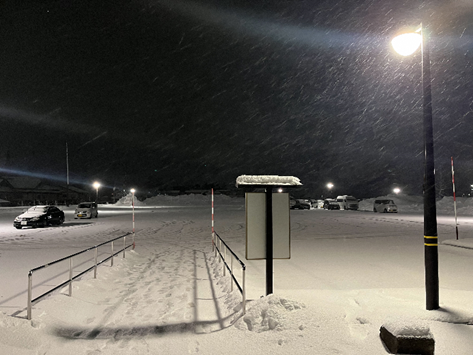 